Ich + ich: Universum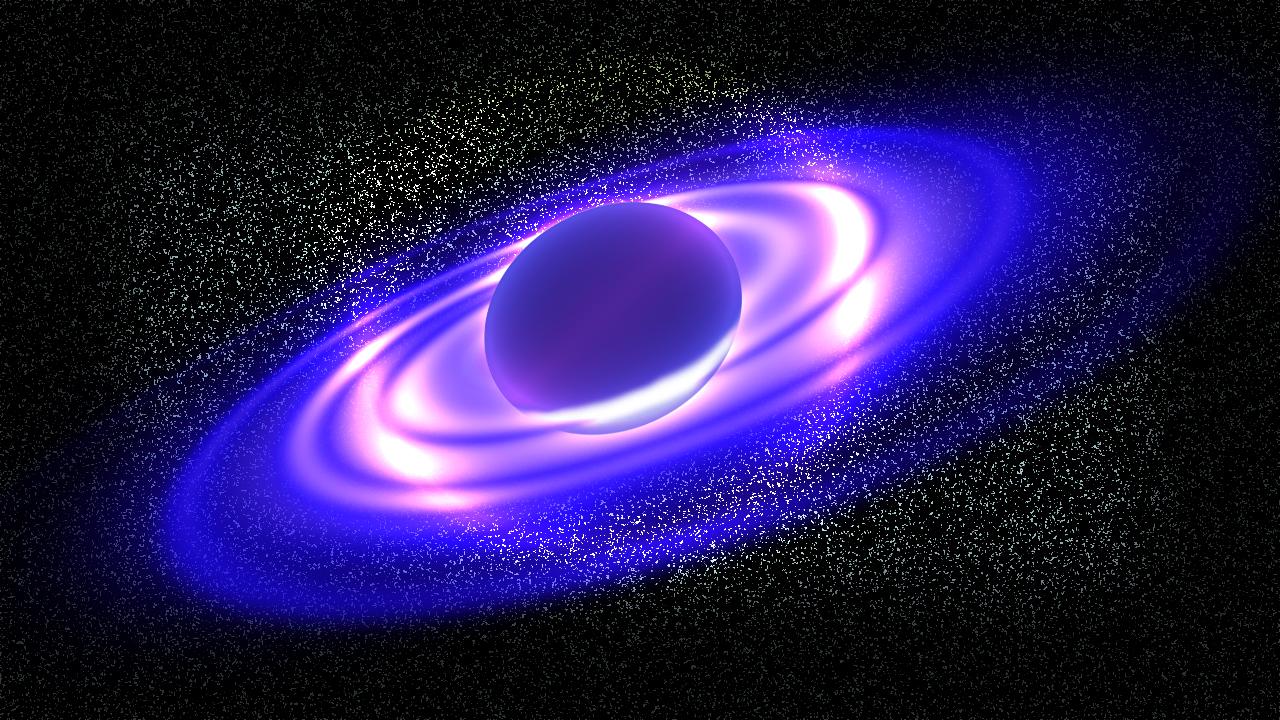 Lest den Text zu zweithttp://www.songtexte.com/songtext/ich-ich/universum-7bf99220.html RefrainMacht eine Übersetzung von dem Refrain:„Du kannst in die Ferne fliegen, 
Durch die Mongolei, 
in tiefste Tiefen tauchen. 
Fühl Dich frei. 
Das Universum dehnt sich aus. 
Du kannst die Gipfel erklimmen, 
zu allen Inseln schwimmen. 
In Deinem Herzen bin ich sowieso dabei, 
Denn ich bin immer Dein Zuhaus“ThemenErzählt von dem Text und den Themen. Schreibt 5 Sätze.Der Song handelt von…4.5. Schaut euch das Video anhttps://www.youtube.com/watch?v=bgvItzPa2jo 2 Minuten sprechenErzählt von dem Musikvideo in einem Doppeltkreis (Cooperative Learning, Inside-Outside circle).In dem Video gibt es…